Séminaire Droit du Travail - Ambassade d'Autriche - Section Commerciale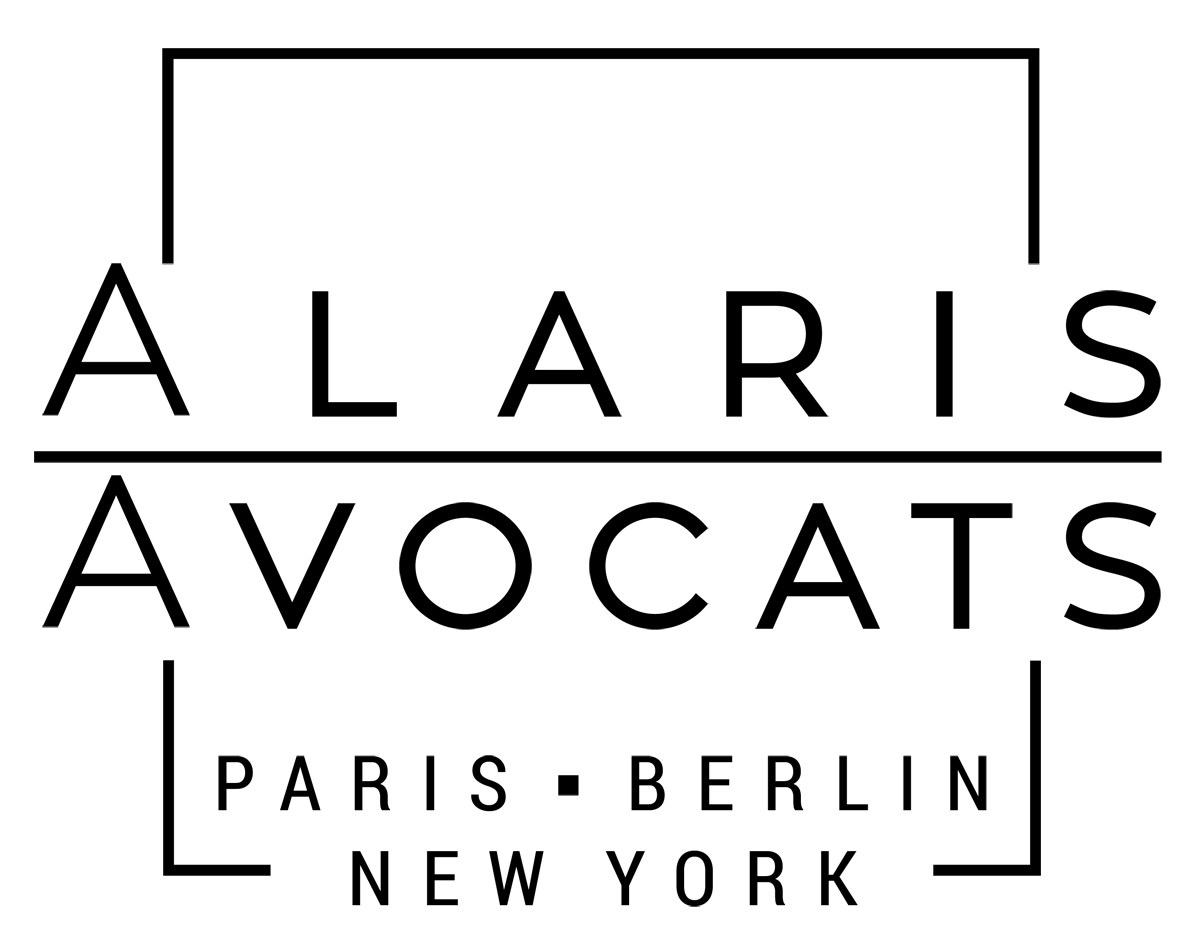 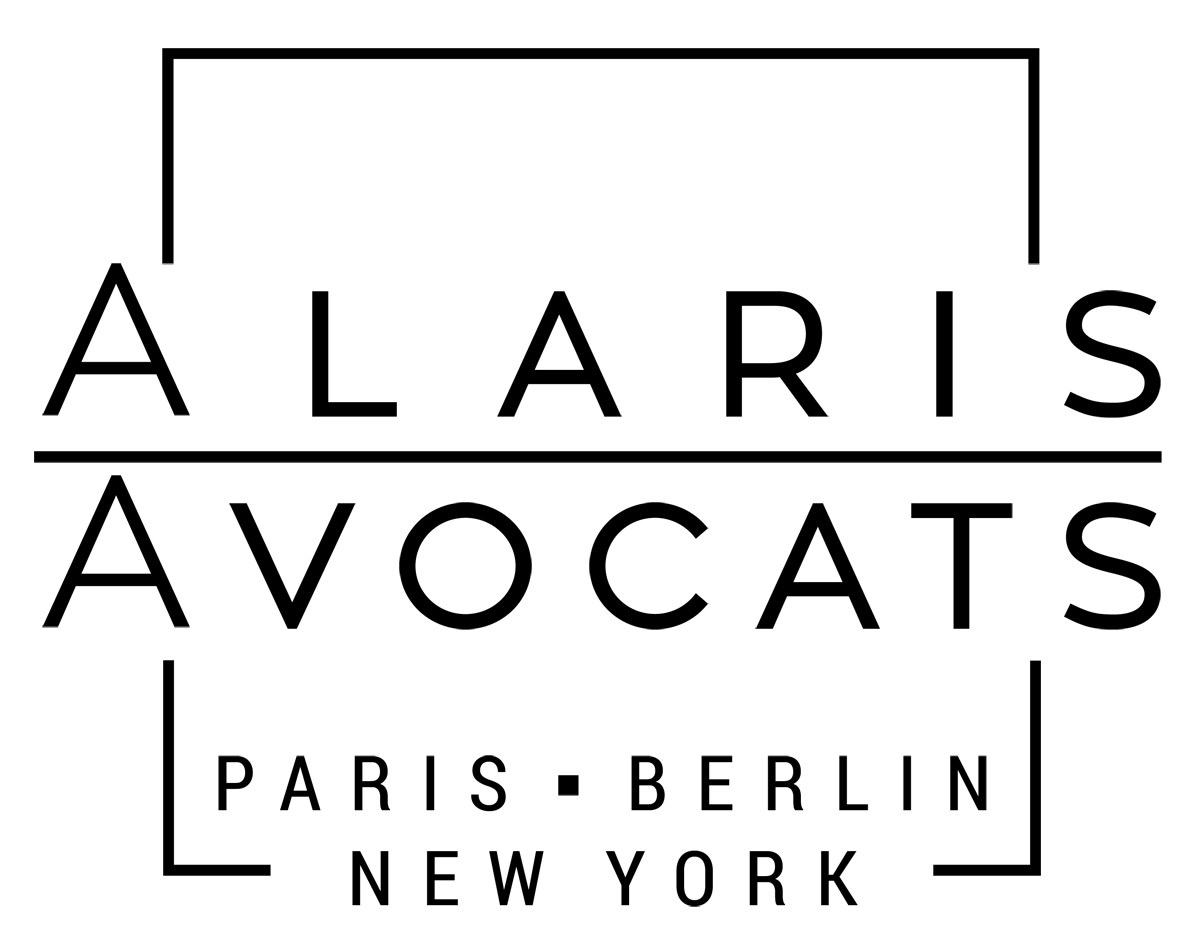 A.) Différence entre: Contrat de travail, Contrat VRP, Contrat d’agent commercial, Contrat de CourtierI.) Contrat de travailII.) Contrat de VRPIII.) L’agent commercialIV.) Contrat de CourtageB.) Contrat de travail de droit internationalI.) Le détachementII.) La mise à disposition internationale III.) Le contrat localIV.) L‘expatriationV.) Principe : libre choix de la loi applicableVI.) LimitesVII.) Détachement pour un projet en France (Loi Macron)C.) Règles concernant le licenciement en FranceI.) Licenciement pour motif personnel:1.) Licenciement pour faute2.) Licenciement pour inaptitudeII.) Procédure de licenciement1.) Convocation pour un entretien préalable2.) L’entretien préalable3.) Notification du licenciement4.) Préavis de licenciement5.) Licenciement pour motif personnel nul, injustifié ou irrégulier6.) Indemnités de licenciementIII.) Licenciement pour motif économique                 D.) Rupture amiableE.) Loi MacronF.) Loi Rebsamen